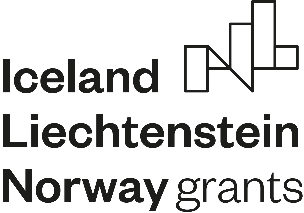 VIENOŠANĀS Nr.____par Eiropas Ekonomikas zonas finanšu instrumenta 2014. - 2021. gada perioda programmas „Starptautiskā policijas sadarbība un noziedzības apkarošana” divpusējās sadarbības fonda finansējuma piešķiršanu iniciatīvas „___________” īstenošanaiRīgā	_____.gada ___._____________Latvijas Republikas Iekšlietu ministrija kā Eiropas Ekonomikas zonas finanšu instrumenta 2014. – 2021. gada perioda programmas „Starptautiskā policijas sadarbība un noziedzības apkarošana” (turpmāk – Programma) apsaimniekotājs (turpmāk – Programmas apsaimniekotājs), kuru saskaņā ar Latvijas Republikas Iekšlietu ministrijas 2020.gada ___.________ rīkojumu Nr._____ pārstāv valsts sekretāra vietnieks, Programmas apsaimniekotāja atbildīgā amatpersona __________, no vienas puses, un_____________ (turpmāk – Finansējuma saņēmējs), kuru saskaņā ar _________________ pārstāv ________________, no otras puses, turpmāk kopā saukti „Puses”,ievērojot Eiropas Brīvās tirdzniecības asociācijas valstu Pastāvīgās komitejas 2016.gada 23.septembrī apstiprinātos noteikumus par Eiropas Ekonomikas zonas finanšu instrumenta ieviešanu 2014. – 2021. gadā (turpmāk – Donorvalsts noteikumi), Ministru kabineta 2020.gada 11. februāra noteikumus Nr.91 „Eiropas Ekonomikas zonas finanšu instrumenta 2014. – 2021. gada perioda programmas „Starptautiskā policijas sadarbība un noziedzības apkarošana” īstenošanas noteikumi” un citus Latvijas Republikas normatīvos aktus, noslēdz šādu vienošanos (turpmāk –Vienošanās):Vienošanās priekšmetsPamatojoties uz Programmas Sadarbības komitejas, kas izveidota ar Iekšlietu ministrijas 2020. gada 16. marta rīkojumu Nr. 1-12/343 “Par sadarbības komitejas izveidi un nolikuma apstiprināšanu Eiropas Ekonomikas zonas finanšu instrumenta 2014. – 2021. gadam programmas “Starptautiskā policijas sadarbība un noziedzības apkarošana” ietvaros”, _____.gada ___.__________ lēmumu Nr._____ „__________________”, Programmas apsaimniekotājs no divpusējās sadarbības fonda finanšu līdzekļiem piešķir Finansējuma saņēmējam ne vairāk kā __________ euro (<summa vārdiem>) iniciatīvas „____________” (turpmāk – Iniciatīva) īstenošanai.Finansējuma saņēmējs īsteno Iniciatīvu atbilstoši Iniciatīvas pieteikumā paredzētajam, kas ir Vienošanās neatņemama sastāvdaļa, Vienošanās izvirzītajiem nosacījumiem un prasībām, un saskaņā ar uz Programmu attiecināmiem normatīvajiem aktiem.Iniciatīvu īsteno no ___.gada __.______ līdz ___.gada __._______.Norēķinu veikšanas kārtībaFinansējuma saņēmējs, kas ir Iekšlietu ministrijas padotības iestāde vai Finanšu izlūkošanas dienests, pēc Vienošanās noslēgšanas nodrošina iniciatīvas īstenošanai nepieciešamā finansējuma pieprasīšanu valsts budžetā atbilstoši normatīvajiem aktiem budžeta pieprasījumu sagatavošanas jomā Programmas apsaimniekotājs attiecībā uz Finansējuma saņēmēju, kas nav Iekšlietu ministrijas padotības iestāde vai Finanšu izlūkošanas dienests, pēc Vienošanās noslēgšanas nodrošina Iniciatīvas īstenošanai nepieciešamā finansējuma pieprasīšanu valsts budžetā atbilstoši normatīvajiem aktiem budžeta pieprasījumu sagatavošanas jomā. 10 (desmit) darba dienu laikā pēc Finanšu ministrijas rīkojuma par Iniciatīvas īstenošanai nepieciešamā finansējuma piešķiršanu saņemšanas, Finansējuma saņēmējs, kas nav Iekšlietu ministrijas padotības iestāde vai Finanšu izlūkošanas dienests, saskaņo ar Programmas apsaimniekotāju transfertu veidlapu atbilstoši normatīvajos aktos paredzētajam, plānojot finansējumu attiecīgās Iniciatīvas īstenošanai kā transferta izdevumus uz citām nozaru ministrijām un citām centrālajām valsts iestādēm.Programmas apsaimniekotājs Finansējuma saņēmējam, kas nav Iekšlietu ministrijas padotības iestāde vai Finanšu izlūkošanas dienests, pārskaita finansējumu atbilstoši transfertu veidlapā paredzētajam 10 (desmit) darba dienu laikā no brīža, kad attiecīgais finansējums ir kļuvis pieejams attiecīgajam mērķim 90% (deviņdesmit procentu) apmērā no transfertu veidlapā norādītās summas attiecīgajam kalendāra gadam kā avansa finansējumu, savukārt,  atlikušo finansējuma daļu atbilstoši attiecīgajā kalendārajā gadā veikto maksājumu summai, no kuras atskaita avansa finansējuma summu, nepārsniedzot 10% (desmit procentus) no kopējā attiecīgajā kalendārajā gadā plānoto izdevumu summas 10 (desmit) darba dienu laikā pēc Vienošanās 5.2.punktā minētā atzinuma apstiprināšanas. Ja šajā apakšpunktā norādītais avansa finansējums netiek izlietots līdz kārtējā kalendāra gada 15.decembrim, finansējuma saņēmējs, kas nav Iekšlietu ministrijas padotības iestāde vai Finanšu izlūkošanas dienests, nodrošina finansējuma atlikuma ieskaitīšanu Programmas apsaimniekotājam.Ja Iniciatīvas īstenošanas gaitā ir notikusi Iniciatīvas finansējuma summas vai tās daļas pārmaksa vai nepamatota izmaksa, 10 (desmit) darba dienu laikā pēc Programmas apsaimniekotāja rakstveida pieprasījuma saņemšanas Finansējuma saņēmējs atmaksā Programmas apsaimniekotājam pārmaksāto vai nepamatoti izmaksāto summu, vai, pēc Programmas apsaimniekotāja norādījuma, rakstveidā vienojas ar Programmas apsaimniekotāju par pārmaksātās vai nepamatoti izmaksātās finansējuma summas vai tās daļas atmaksas kalendāro grafiku.Ja Iniciatīvas īstenošanas gaitā rodas papildu izmaksas un Iniciatīvas faktiskās izmaksas ir lielākas par Vienošanās 1.1.apakšpunktā minēto kopējo finansējumu, Finansējuma saņēmējs uzņemas nodrošināt papildu finansējuma savlaicīgu piesaisti, lai nodrošinātu Iniciatīvas īstenošanu plānotajā laikā un apjomā, kā arī sedz sadārdzinājumu no saviem finanšu līdzekļiem.Iniciatīvas izmaksu attiecināmībaIniciatīvas izmaksu attiecināmības vērtēšanā Programmas apsaimniekotājs ņem vērā Vienošanā, Saprašanās memorandā, Donorvalstu noteikumu 8. nodaļā noteiktos nosacījumus, Latvijas Republikas normatīvajos aktos, Finanšu ministrijas kā vadošās iestādes Eiropas Ekonomikas zonas finanšu instrumenta vadlīnijās un metodikās noteiktos nosacījumus.Finansējuma saņēmējs nodrošina un atbild, ka finansējums tiek izlietots tikai un vienīgi ar Iniciatīvas īstenošanu saistīto aktivitāšu izdevumu apmaksai.Vienošanās 1.3. apakšpunktā noteiktajā termiņā radušās izmaksas uzskatāmas par attiecināmām, ja tās veiktas atbilstoši normatīvo aktu un Vienošanās prasībām, kā arī Iniciatīvas pieteikumam, un tās apmaksātas ne vēlāk kā 30 (trīsdesmit) dienu laikā pēc Iniciatīvas īstenošanas termiņa beigām. Programmas apsaimniekotājs samazina Iniciatīvas pārskatā iekļauto attiecināmo izdevumu summu, ja izdevumi nav veikti atbilstoši Iniciatīvas pieteikumam, Vienošanās, Latvijas Republikas normatīvajiem aktiem, Eiropas Savienības tiesību aktiem un Donorvalsts noteikumiem, kā arī, ja nav iesniegti izdevumus pamatojošie dokumenti, vai arī tie nav atbilstoši.Programmas apsaimniekotājs, samazinot attiecināmo izdevumu summu, ievēro Ministru kabineta 2018. gada 13. novembra noteikumu Nr.683 „Eiropas Ekonomikas zonas finanšu instrumenta un Norvēģijas finanšu instrumenta 2014. – 2021. gada perioda vadības noteikumi” (turpmāk – Vadības noteikumi) XVI. nodaļā noteikto un vadošās iestādes 2019. gada 27. maija Vadlīnijas Nr.3 „Vadlīnijas ziņošanai un informēšanai par neatbilstībām, neatbilstību uzskaitei un finanšu korekciju piemērošanai Eiropas Ekonomikas zonas un Norvēģijas finanšu instrumentu 2014.–2021. gada periodā”.Iniciatīvas īstenošanas izdevumus, kas nav veikti euro, Finansējuma saņēmējs konvertē uz euro, izmantojot Eiropas Komisijas ikmēneša valūtas maiņas kursu mēnesī, kurā izdevumi reģistrēti Finansējuma saņēmēja norēķinu kontā vai faktiski veikti maksājumi, ja tie veikti skaidrā naudā.Prasības iepirkumu veikšanai Iniciatīvas īstenošanas vajadzībāmSlēdzot līgumus par preču vai pakalpojumu iegādi, tai skaitā uzņēmuma līgumus, vai veicot preču vai pakalpojumu iegādes, Finansējuma saņēmējs nodrošina:normatīvo aktu iepirkumu jomā, tai skaitā Iepirkumu uzraudzības biroja izstrādāto vadlīniju tirgus priekšizpētes veikšanai, ievērošanu;labas saimnieciskās prakses, caurskatāmības un godīgas konkurences principu ievērošanu un lietderīgu piešķirtā finansējuma izlietošanu;iepirkuma procedūru veikšanu saskaņā ar normatīvo aktu prasībām publisko iepirkumu jomā.Divpusējās sadarbības fonda iniciatīvas pārskata iesniegšanas un apstiprināšanas kārtībaFinansējuma saņēmējam Programmas divpusējās sadarbības fonda iniciatīvas pārskatu (veidlapa pieejamību tīmekļvietnē www.iem.gov.lv) (turpmāk tekstā – Iniciatīvas pārskats) ar apliecinātām izdevumu pamatojošo dokumentu kopijām jāiesniedz Programmas apsaimniekotājam ne vēlāk kā 30 (trīsdesmit) dienu laikā pēc Iniciatīvas īstenošanas perioda beigu datuma vienā no šādiem veidiem:papīra formā, nosūtot uz Ministrijas juridisko adresi, vienlaikus nosūtot elektronisku kopiju Ministrijas kontaktpersonai uz e-pastu;elektroniska dokumenta formā, parakstītu ar drošu elektronisko parakstu un apliecinātu ar laika zīmogu uz e-pastu: kanceleja@iem.gov.lv.Programmas apsaimniekotājs 20 (divdesmit) darba dienu laikā no saņemšanas izvērtē un apstiprina Finansējuma saņēmēja iesniegto Iniciatīvas pārskatu, tajā iekļautos attiecināmos izdevumus un sagatavo atzinumu par izdevumu apstiprināšanu. Par apstiprināto Iniciatīvas attiecināmo izdevumu summu Programmas apsaimniekotājs rakstiski informē Finansējuma saņēmēju. Ja Iniciatīvas pārskatā vai tam pievienotajos izdevumus pamatojošos dokumentos Programmas apsaimniekotājs konstatē nepilnības, Finansējuma saņēmējam pēc Programmas apsaimniekotāja pieprasījuma 10 (desmit) darba dienu laikā šīs nepilnības ir jānovērš un precizētie vai papildu nepieciešamie dokumenti jāiesniedz Programmas apsaimniekotājam.Vienošanās 5.1. apakšpunktā noteikto termiņu pagarina par precizējumu un pieprasītās papildu informācijas izskatīšanai nepieciešamo laiku, bet ne ilgāk kā par 20 (divdesmit) darba dienām, skaitot no pieprasītās papildu vai precizētās informācijas saņemšanas dienas.Programmas apsaimniekotāja un Finansējuma saņēmēja tiesības un pienākumiProgrammas apsaimniekotāja pienākumi:nodrošināt informācijas pieejamību par divpusējās sadarbības fondu, tai skaitā Iniciatīvas īstenošanai nepieciešamo veidlapu pieejamību tīmekļvietnē www.iem.gov.lv; izvērtēt Finansējuma saņēmēja iesniegto Iniciatīvas pārskatu un izdevumus pamatojošos dokumentos, un pieņemt lēmumu par to apstiprināšanu;veikt Iniciatīvas īstenošanai apstiprināto attiecināmo izdevumu un neatbilstoši veikto izmaksu uzskaiti, pieņemt lēmumu par neatbilstoši veiktām izmaksām un to atgūšanas procesu;nodrošināt ar Iniciatīvas īstenošanu saistīto dokumentu uzglabāšanu līdz Vienošanās 7.2. punktā noteiktajam termiņam.Programmas apsaimniekotāja tiesības:pieprasīt no Finansējuma saņēmēja nepieciešamo informāciju un dokumentus; samazināt Finansējuma saņēmēja iesniegtā Iniciatīvas pārskatā pieprasīto attiecināmo izdevumu summu, ja veicot Iniciatīvas pārskata pārbaudi, Programmas apsaimniekotājs konstatē, ka Iniciatīvas pārskatā norādīti attiecināmie izdevumi, kas nav saistīti ar Iniciatīvas īstenošanu, attiecīgi samazinot finansējuma summu un par to informējot Finansējuma saņēmēju;izvērtējot Programmas apsaimniekotāja rīcībā esošo informāciju un, pamatojoties uz Valsts kases, Revīzijas iestādes vai citu kontrolējošo institūciju konstatējumiem, pieprasīt Finansējuma saņēmējam atmaksāt neatbilstoši izmantoto Iniciatīvas īstenošanas finansējumu Vienošanās norādītajā Programmas apsaimniekotāja norēķinu kontā saskaņā ar Vienošanās 2.4. punktā noteikto termiņu.Finansējuma saņēmēja pienākumi:nodrošināt Iniciatīvas īstenošanu saskaņā ar Vienošanās, Iniciatīvas pieteikuma un Programmas regulējošo normatīvo aktu noteikumiem;nodrošināt un atbildēt, ka finansējums tiek izlietots tikai un vienīgi ar Iniciatīvas īstenošanu saistīto izdevumu apmaksai;nodrošināt Iniciatīvas pieteikumā paredzētā mērķa un rezultātu sasniegšanu;novērst Iniciatīvas īstenošanā konstatētos trūkumus un pārkāpumus programmas apsaimniekotāja noteiktajā kārtībā un termiņā;nodrošināt atsevišķu ar Iniciatīvas īstenošanu saistīto izdevumu analītisku uzskaiti;iesniegt Programmas apsaimniekotājam Iniciatīvas pārskatu un pamatojošos dokumentus atbilstoši Vienošanā paredzētajam;pēc Programmas apsaimniekotāja rakstiska pieprasījuma atmaksāt nepamatoti saņemto finansējumu Programmas apsaimniekotāja noteiktajā termiņā un apjomā vai saskaņā ar atmaksas grafiku;nodrošināt ar Iniciatīvas īstenošanu saistīto dokumentu uzglabāšanu līdz Vienošanās 7.1. punktā noteiktajam termiņam;nodrošināt publicitātes prasību ievērošanu atbilstoši normatīvo aktu prasībām un Eiropas Ekonomikas zonas finanšu instrumentu biroja Komunikācijas un dizaina rokasgrāmatā noteiktajām prasībām (https://www.eeagrants.lv/files/lv_3.pielikums_EEZ_NOR_informacijas_un_komunikacijas_prasibas_pabeigts.pdf), ievērojot arī Eiropas Ekonomikas zonas finanšu instrumenta logo izmantošanas prasības.Finansējuma saņēmēja tiesības:saņemt Iniciatīvas īstenošanai paredzēto finansējumu, ja Iniciatīva tiek īstenota atbilstoši normatīvo aktu prasībām un Vienošanās noteikumiem;nepieciešamības gadījumā iesniegt Programmas apsaimniekotājam skaidrojumus un papildinājumus, kas pamato veikto izdevumu attiecināmību;saņemt papildu informāciju un skaidrojumus no Programmas apsaimniekotāja par Iniciatīvas pārskatā iekļaujamo informāciju un pievienojamiem dokumentiem;rīkoties ar jebkādu informāciju saistībā ar Projekta īstenošanu, īpaši tā publicitātes vai informācijas izplatīšanas nolūkā, ievērojot attiecīgās informācijas raksturu, t.sk. nosacījumus ierobežotas informācijas izplatīšanai;izmantot citas normatīvajos aktos paredzētās tiesības.Dokumentu glabāšanaVisu ar Iniciatīvas un Vienošanās īstenošanu saistīto dokumentu oriģinālu glabāšanu Puses nodrošina 5 (piecus) gadus pēc Programmas noslēguma pārskata apstiprināšanas.Citi noteikumiVienošanās stājas spēkā tā abpusējas parakstīšanas dienā un ir spēkā līdz abu Pušu saistību pilnīgai izpildei.Ja Finansējuma saņēmējam un Programmas apsaimniekotājam rodas strīdi saistībā ar Vienošanās izpildi, tie risināmi Eiropas Ekonomikas zonas finanšu instrumenta un Norvēģijas finanšu instrumenta 2014. – 2021.gada perioda vadības likuma V. nodaļā noteiktajā kārtībā.Vienošanās ar tās pielikumu sagatavota latviešu valodā uz __ (____) lapām, 2 (divos) identiskos eksemplāros ar vienādu juridisko spēku, katrai Pusei pa vienam Vienošanās eksemplāram.Pušu rekvizītiProgrammas apsaimniekotājsFinansējuma saņēmējsIestādes nosaukumsLatvijas Republikas Iekšlietu ministrijaAmatsVārds, uzvārdsParakstsDatumsz.v.z.v.